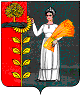 РОССИЙСКАЯ ФЕДЕРАЦИЯСОВЕТ ДЕПУТАТОВ СЕЛЬСКОГО ПОСЕЛЕНИЯ ТАЛИЦКИЙ СЕЛЬСОВЕТ Добринского муниципального района Липецкой области30-я сессия созыва                                                          Р Е Ш Е Н И Е               09.01.2023			         с. Талицкий Чамлык                             № 106 – рс   О внесении изменений в Положение «О денежном содержании и социальных гарантиях, лиц замещающих должности муниципальной службы администрации сельского поселения Талицкий сельсовет Добринского муниципального района»               Рассмотрев представленный администрацией сельского поселения Талицкий сельсовет проект изменений в Положение «О денежном содержании и социальных гарантиях, лиц замещающих должности муниципальной службы администрации сельского поселения Талицкий сельсовет Добринского муниципального района», принятое решением Совета депутатов сельского поселения Талицкий сельсовет Добринского муниципального района от 05.12.2019г.  № 192-рс, руководствуясь ст.35 п.19 Устава сельского поселения Совет депутатов сельского поселения Талицкий сельсовет, постановлением Правительства Липецкой области №317 от 19.12.2022г.          РЕШИЛ:1. Принять изменения в Положение «О денежном содержании и социальных гарантиях лиц, замещающих должности муниципальной службы администрации сельского поселения Талицкий сельсовет Добринского муниципального района», принятое решением Совета депутатов сельского поселения Талицкий сельсовет Добринского муниципального района от 05.12.2019г.  № 192-рс (прилагается).2. Направить указанный нормативный правовой акт главе сельского поселения для подписания и официального обнародования.       3.  Настоящее   решение    вступает    в    силу    со    дня    его    официального          обнародования и распространяется на правоотношения, возникшие с 1 января       2023 года.Председатель Совета депутатов      сельского поселенияТалицкий сельсовет                                                       Т.В. Васнева   Приняты  Решением Совета депутатовсельского поселения Талицкий сельсоветДобринского муниципального районаЛипецкой области Российской Федерации                                                                            от 09.01.2023г. № 106-рсИзменения в Положение о денежном содержании и социальных гарантиях лиц, замещающих должности муниципальной службы администрации сельского поселения Талицкий сельсовет Добринского муниципального района 1. Внести в Положение о денежном содержании и социальных гарантиях лиц, замещающих должности муниципальной службы администрации сельского поселения Талицкий сельсовет Добринского муниципального района, принятого решением Совета депутатов сельского поселения Талицкий сельсовет от 05.12.2019г.  № 192-рс (с внесенными изменениями решениями Совета депутатов сельского поселения Талицкий сельсовет от 10.12.2020 г. № 19-рс, от 28.12.2021 г № 63-рс) следующие изменения:Приложение №1 к Положению «О денежном содержании и социальных гарантиях лиц, замещающих должности муниципальной службы администрации сельского поселения Талицкий сельсовет Добринского муниципального района» изложить в новой редакции:                                                Размеры
должностных окладов и ежемесячного денежного поощрения лиц, замещающих должности муниципальной службысельского поселения Талицкий сельсовет
Глава сельского поселенияТалицкий сельсовет	В.В. СатинНаименование должностей(7 группа) Размер должностного оклада (в рублях)Ежемесячное денежноепоощрение(должностныхокладов)Главный специалист-эксперт6 4941,2Старший специалист 1 разряда5 6831,2Специалист 1 разряда4 9181,0